Join us at the 2010 LGBT Families Dinner!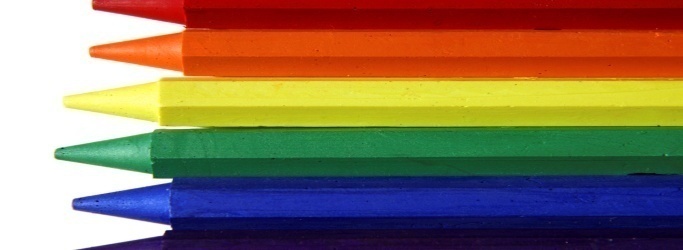 The Health Education Office, and the Office of Family and Community Engagement, along with Superintendent Maria Goodloe-Johnson invite you to join gay, lesbian, bisexual, and transgender families and friends at a dinner to be held at NOVA/SBOC School the evening of Thursday, November 4th, 2010.  Dinner and activities are complimentary through donations from the community.WHO ?  All SPS students, staff and families are welcome at this event!WHEN AND WHERE?  Thursday, November 4th from 6:00pm to 8:00pm at NOVA/BOC (the old Meany Middle School) in the Lunchroom. (see directions below)WHAT CAN I EXPECT?  Dinner will be provided.  Craft tables will be available for younger attendees.  Members of the School Board, and other District staff will welcome you.  WHO DO I CONTACT FOR MORE INFORMATION AND TO R.S.V.P?This will be a well-attended event, so reserve a space for you and your family today!  Please reply no later than November 2nd.  Questions and R.S.V.P. to Lisa Love at 252-0982 (let us know how many people are in your party).	NOVA/BOC (MEANY) SCHOOL301 - 21st Ave. E., Seattle 98112 301 - 21st Ave. E., Seattle 98112 ~ (206) 252-3500Directions:The school is on the East side of Capitol Hill tucked in behind the Miller Community Center, just northeast of Group Health Hospital.  	From I-5 take the 520 exit heading briefly toward the bridge to Kirkland/Bellevue.  Take the first exit off 520 at Montlake.  Turn Right onto Montlake—this turns into 23rd Ave.  Follow 23rd up the hill.  Turn Right onto Republican.  Turn Left onto 21st.  Parking available in the lot on the West side of the building, just off 20th, or park on the street.